Objetivo.Asegurar que los productos, bienes y servicios adquiridos o alquilados que tengan incidencia en la Seguridad y Salud en el Trabajo (SST) no constituyan una fuente de peligro para los trabajadores.Alcance.El alcance de este procedimiento aplica a todos los procesos de la Institución que requieran realizar compras de productos, bienes y servicios.Aspectos Generales.Este procedimiento debe permitir establecer los requisitos de Seguridad y Salud en el Trabajo requeridos para la compra de productos, bienes y servicios.Determinar los requisitos de compra desde el punto de vista de seguridad y salud en el trabajo.Comunicar a los proveedores los requerimientos en materia de Seguridad y Salud en el Trabajo establecidos en la organización.Identificar los peligros y riesgos en los productos, bienes y servicios recibidos garantizando que durante su desempeño se cumpla con los requisitos en SST.Realizar las medidas de prevención y control recomendadas por Seguridad y Salud en el trabajo  para las nuevas adquisiciones.Glosario.Alta Dirección: Persona o grupo de personas que orientan y generan lineamientos estratégicos para la gestión.Compras: Proceso encargado de la compra de productos y servicios.Identificación de peligros, evaluación y valoración de los riesgos: Proceso para establecer si existe un peligro y definir las características de este.Peligro: Fuente, situación o acto con potencial de causar daño en la salud de los trabajadores, en los equipos o en las instalaciones.Seguridad y Salud en el Trabajo: Es la disciplina que trata de la prevención de las lesiones y las enfermedades causadas por las condiciones del trabajo, y de la protección y promoción de la salud de los trabajadores.Descripción del procedimiento: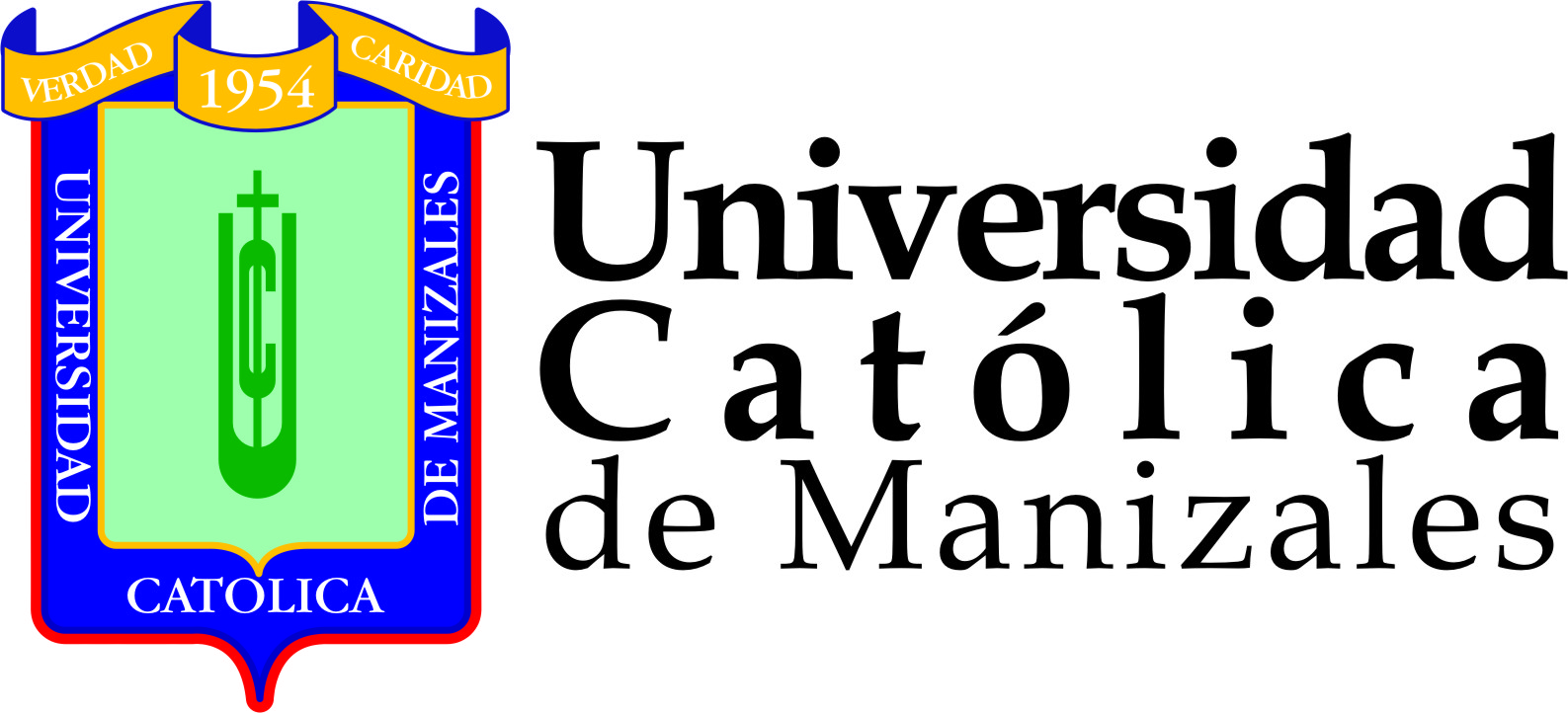 Procedimiento para la gestión de compras en Seguridad y Salud en el TrabajoCódigoGTH-P-14Procedimiento para la gestión de compras en Seguridad y Salud en el TrabajoVersión1Procedimiento para la gestión de compras en Seguridad y Salud en el TrabajoPágina1 de 1Seguridad y Salud en el trabajo Vicerrectoría Administrativa y Financiera, Dirección Financiera, comprasSeguridad y Salud en el TrabajoRectoría